Uchwała Nr V/30/2015Rady Powiatu Mławskiegoz dnia 26 marca 2015 rokuw sprawie określenia zadań i wysokości środków Państwowego Funduszu Rehabilitacji Osób Niepełnosprawnych, przeznaczonych na te zadania dla Powiatu Mławskiego na 2015 rokNa podstawie art. 35a ustawy z dnia 27 sierpnia 1997r. o rehabilitacji zawodowej 
i społecznej oraz zatrudnianiu osób niepełnosprawnych (Dz. U. z 2011r. Nr 127, poz. 721 
ze zm.)oraz art. 12 pkt 11 ustawy z dnia 5 czerwca 1998r. o samorządzie powiatowym 
(Dz. U. z 2013r.  poz. 595 ze zm.) Rada Powiatu Mławskiego uchwala, co następuje:§ 11. Środki Państwowego Funduszu Rehabilitacji Osób Niepełnosprawnych przyznane Powiatowi Mławskiemu na 2015 rok w wysokości ogółem 590 655 zł przeznacza się na zadania z zakresu:1) rehabilitacji zawodowej w wysokości ogółem – 200 000 zł,2) rehabilitacji społecznej  w wysokości ogółem – 390 655 zł.§ 2Przyjmuje się do realizacji w ramach kwot określonych w § 1 uchwały następujące zadania:1. Z zakresu rehabilitacji zawodowej:zwrot wydatków na instrumenty i usługi rynku pracy na rzecz osób niepełnosprawnych zarejestrowanych jako poszukujące pracy i niepozostające w zatrudnieniu,2) przyznanie osobom niepełnosprawnym środków na rozpoczęcie działalności gospodarczej, rolniczej lub wniesienie wkładu do spółdzielni socjalnej,3) dokonywanie zwrotu kosztów wyposażenia stanowiska pracy osoby niepełnosprawnej,4) finansowanie kosztów szkolenia i przekwalifikowania zawodowego osób niepełnosprawnych.2. Z zakresu rehabilitacji społecznej:1) dofinansowanie do uczestnictwa osób niepełnosprawnych i ich opiekunów w turnusach rehabilitacyjnych,2) dofinansowanie likwidacji barier architektonicznych, w komunikowaniu się 
i technicznych, w związku z indywidualnymi potrzebami osób niepełnosprawnych,3) dofinansowanie zaopatrzenia w sprzęt rehabilitacyjny, przedmioty ortopedyczne i środki pomocnicze przyznawane osobom niepełnosprawnym na podstawie odrębnych przepisów.§ 3Wykonanie uchwały powierza się Zarządowi Powiatu Mławskiego.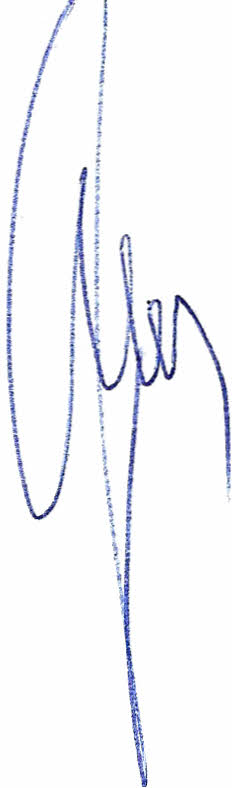 § 4Uchwała wchodzi w życie z dniem podjęcia.	   Przewodniczący Rady Powiatu	              Henryk AntczakUzasadnienie W dniu 18 lutego 2015 r. pismem znak WF/116/2015/w z dnia 13 lutego 2015 r. PFRON przekazał informację o wysokości środków przypadających dla Powiatu Mławskiego w 2015 roku  na realizację zadań określonych art. 35a oraz 36 ustawy z dnia 27 sierpnia1997r. o rehabilitacji zawodowej i społecznej oraz zatrudnianiu osób niepełnosprawnych                              ( Dz. U. z 2011r. Nr 127, poz. 721 ze zm. )  wyliczonych zgodnie rozporządzeniem Rady Ministrów z dnia 13 maja 2003r. w sprawie algorytmu przekazywania środków Państwowego Funduszu Rehabilitacji Osób Niepełnosprawnych samorządom wojewódzkim i powiatowym   ( Dz. U. Nr 88, poz. 808 ze zm. ).        Dla Powiatu Mławskiego na rok 2015 przyznano środki w wysokości 590 655 zł. Powiatowe Centrum Pomocy Rodzinie będące realizatorem zadań z zakresu rehabilitacji społecznej oraz Wydział Edukacji i Zdrowia będący realizatorem zadań z zakresu rehabilitacji zawodowej dokonały wstępnego podziału środków oraz wskazały zadania na które przeznaczone zostaną przyznane środki PFRON.